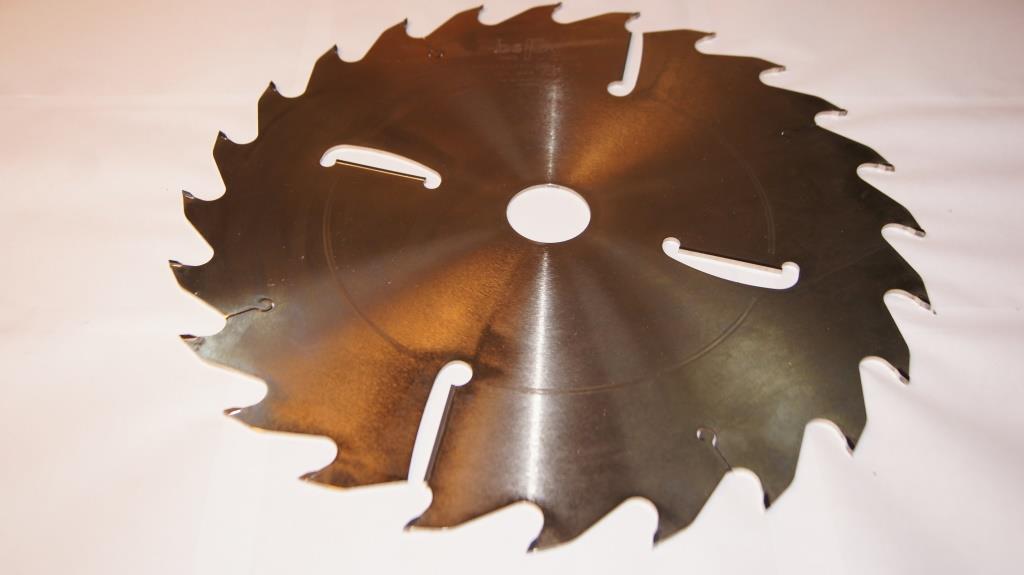 Код из 1САртикулНаименование/ Бренд/ПоставщикГабариты,Д*Ш*ВммМасса,грМатериалМесто установки/НазначениеF00186486029010S054Пила дисковая 500*4,4-3,0*50 Z=24+4 WZ (BSP)500*4,4-3,0*50 Z=24+4 WZ1500металлЛеспильное оборад / Пилы для продольного пиления с НМ и зачистными зубьями F00186486029010S054500*4,4-3,0*50 Z=24+4 WZ1500металлЛеспильное оборад / Пилы для продольного пиления с НМ и зачистными зубьями F00186486029010S054BSP   (Италия)500*4,4-3,0*50 Z=24+4 WZ1500металлЛеспильное оборад / Пилы для продольного пиления с НМ и зачистными зубьями 